Załącznik nr 3 do Regulaminu Zestawienie miejsc do odwiedzenia w ramach konkursu „Nieoczywiste miejsca wokół nas” wraz z dokładnymi współrzędnymi geograficznymi Tabela 1. Propozycja miejsc do odwiedzenia w ramach Konkursu „Nieoczywiste miejsca wokół nas”L.PNazwa miejscaLokalizacjaSzerokość 
geograficznaDługość 
geograficzna1Cygański MostMikołów50.1659418.95012Cementownia "Grodziec"Będzin50.3538719.087463Ruiny zatopionej kopalni BibielaTarnowskie Góry50.5111718.989294Drewniana śląska chałupaKatowice50.2298218.958635Wieża ciśnień Gliwice50.2862818.746476Trójkąt Trzech Cesarzy - kamień pamiątkowySosnowiecMysłowiceJaworzno50.2274919.15767Świetlik Głównej Kluczowej Sztolni DziedzicznejŚwiętochłowice50.2976418.911768Punkt triangulacyjny Sucha Góra (Trockenberg)Bytom50.4107918.875219Dawna karczma górnicza w stylu zakopiańskimSosnowiec50.2908419.2661510Wysoki familokSosnowiec50.295919.140911Kolonia robotnicza "Piaski"Czeladź50.3030719.0904312Cmentarz żydowski na Górze ZamkowejBędzin50.3277219.1324513Schron bojowy na Żabich DołachBytom50.330318.95418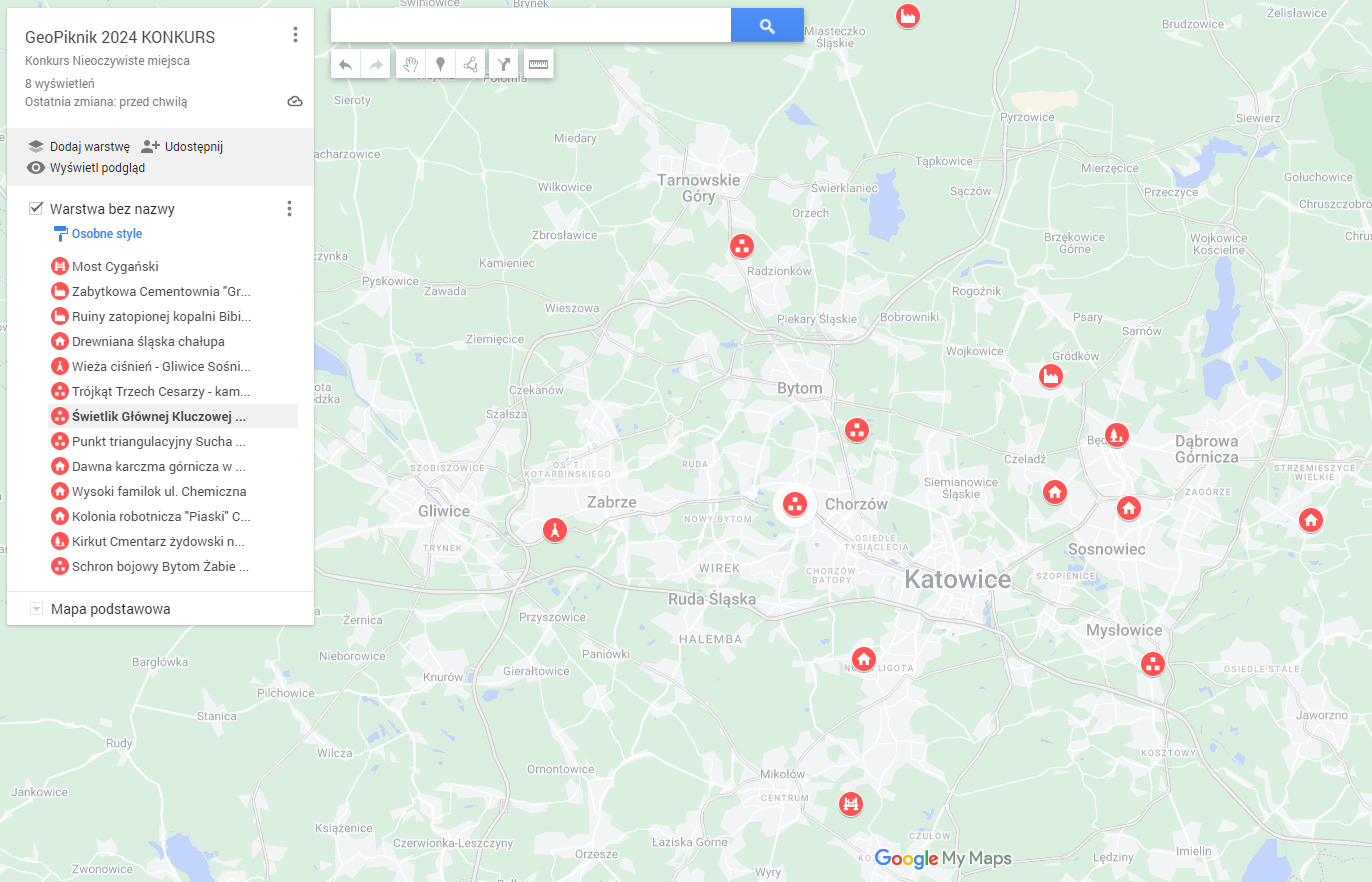 Rycina 1. 
Orientacyjna lokalizacja miejsc do odwiedzenia w ramach Konkursu „Nieoczywiste miejsca wokół nas”. Szczegółowe współrzędne geograficzne punktów znajdują się w tabeli 1.